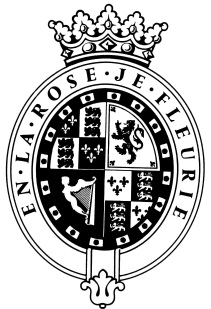 GOODWOODThe RoleThe Junior Press Officer will work as part of the Motorsport & Cycling Marketing & PR team, reporting to the Press Officer. About usAt Goodwood, we celebrate our 300-year history as a quintessentially English Estate, in modern and authentic ways delivering extraordinary and engaging experiences. Our setting – 12,000 acres of West Sussex countryside – and our story both play significant roles in Goodwood’s success. What really sets us apart is our people. It is their passion, enthusiasm and belief in the many things we do that makes us the unique, luxury brand we are.Passionate PeopleIt takes a certain sort of person to flourish in such a fast-paced, multi-dimensional environment like Goodwood. We look for talented, self-motivated and enthusiastic individuals who will be able to share our passion for providing the “world’s leading luxury experience.”Our ValuesThe Real Thing	     Derring Do 		Obsession for Perfection    Sheer Love of LifePurpose of the roleResponsible for assisting in the promotion of Goodwood’s three headline motorsport events – Members’ Meeting, Festival of Speed and Revival – as well as Eroica Britannia, through national, international and specialist press.Working closely with the Press Officer and Marketing & PR Assistant, to assist in the implementation and running of PR campaigns by writing and distributing press releases; collating content, copy and images; and maintaining up-to-date media lists. To produce thorough media reports, in order to promote the team’s activity to the wider business.To support with on-event activities, including the preparation and organisation of the Media Centres and front-of-house duties.Key responsibilitiesPublic RelationsAssist in the implementation and running of Goodwood’s motorsport, automotive and cycling PR campaigns.Support with the writing and distribution of press releases.Maintain and grow media lists ensuring that these are accurate, kept up-to-date and managed in line with GDPR legislation.Support campaign strategy with copywriting, content collation and preparation of campaign materials.Support with arrangements for hosting press and the running of Press Day(s), and Media Centres at the Members’ Meeting, Festival of Speed, Goodwood Revival and Eroica Britannia.Collaborate with the Marketing & PR Assistant to ensure all official media documentation, such as Indemnity Forms and Public Liability Insurance are in order, and that photography tabards, camera stickers and other items are ordered when appropriate and ready for events.Ensure online Press & Media Site is up-to-date and accessible to media.Work closely with Marketing & PR Assistant to ensure effective logging of daily coverage; collate analytical data and compile accurate media reports which analyse the effectiveness and impact of press campaigns.Communicate the success of the Motorsport & Cycling PR team and its campaign coverage to key stakeholders.Work with Goodwood’s PR agencies on relevant events and projects.Keep effective lines of communication open with wider teams at Goodwood as well as PR agencies.Assist with setting up interviews, filming and photoshoots, as well as meeting / chaperoning journalists, photographers, broadcasters and film crews on-event and year-round.
GeneralPlay an active role in the team, contributing to the efficient running of Motorsport & Cycling Marketing & PR.Act as an ambassador for the Goodwood brand at all times and ensure the Group values are upheld to both external and internal contacts, through appropriate behaviour and performance.Keep in touch with best practice, trends and new technologies or tools relevant to the sector.Manage own learning and continuous professional development in the role.Support the culture of continuous growth and development of Goodwood.To undertake any other duties as requested by the department management team, in accordance with the scope and responsibilities of the role.Qualities you will possessPassion for what you doPositive, proactive and friendly with a “can do attitude”Ability to prioritise and organiseTake responsibility for yourselfCreative thinkerConfident to make decisions and stand by themAbility to maintain a range of working relationships effectivelyExcellent communicator – written and verbalA sense of fun!What do you need to be successful? EssentialPrevious experience of working in a press or PR role with exposure to a network of contacts across all types of media.Ability to deal with a wide range of people and the media confidently, courteously and discreetly.Understanding and experience of the requirements and working methods of the media in the UK and overseas.Strong organisational and time management skills. You will be able to work on your own initiative with the ability to prioritise and meet deadlines.Excellent communication skills with a high standard of written English and good proof-reading skills.Attention to detail and commitment to delivering a high standard of work.Ability to get up to speed and become operational quickly and to work accurately and consistently under pressure.Highly proficient Microsoft Office user with a good aptitude for learning new applications.Ability to work effectively within a team.Own transport – the Estate is in a rural location and travel between sites will be required.Availability to work at weekend events as required. For 2022 the event dates are as follows:79th Members’ Meeting, Saturday 9 – Sunday 10 April 2022Festival of Speed, Thursday 23 – Sunday 26 June 2022Eroica Britannia, Saturday 6 – Sunday 7 August 2022Goodwood Revival, Friday 16 – Sunday 18 September 2022Desirable but not essentialUniversity degree with strong written elementAn interest in the automotive, technology, motorsport, cycling industriesKnowledge and experience of best practice monitoring, reporting and evaluation of communications campaignsAlways inspired by Goodwood’s heritage.Daring to surprise and delight.Striving to do things even better.Sharing our infectious enthusiasm.